CURRICULUM VITAE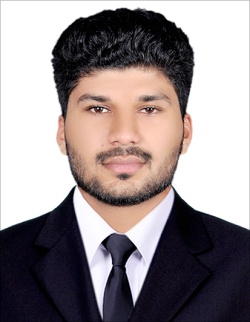 MUSFAR IT EngineerMobile: +971504753686 / +919979971283Email ID: musfar.376357@2freemail.com  CAREER OBJECTIVE	To work in a firm with a professional work driven environment where I can utilize and apply my knowledge, skills and thereby proving to be an asset to the organization. PROFILE	3.5 years experience as Subject Matter Expert and Research Analyst.Bachelor of Engineering in Computer Science from VTU, Bangalore (2013).Managing, Supporting and configuring the Cisco Routers and Switches.Well versed with installing, configuring & administrating of Microsoft Windows Server 2003/2008/2012. EMPLOYEMENT PROFILE	Sweans Technologies Pvt Ltd. Kinfra Techno park, CalicutSubject Matter Expert from April’16 to Dec’17.Research Analyst from June 2014 to March 2016 WORK DESCRIPTION	Subject Matter ExpertMaintaining strong knowledge of all processes to do with your expert area.Keeping up to date all documents detailing these processes.Training all team members on how to follow these processes.Ensuring that all team members follow these processes in all work completed.Working closely with client & leading brands in the delivery of digital services including Social Media Valuation, Digital Market Intelligence and Social Media Monitoring.Research AnalystCarrying out digital Marketing research and analysis to draw forth meaningful interpretation.Tracking down various Social Networking Interfaces to gather adequate information.Categorization of gathered information.Employing a variety of research techniques to understand and analyze online & social data and provide insight about relevant online conversations and voices in those conversations. KEY SKILLS	Networking and CCNA (IP addressing, Routing).MCSE (System Administration, Server Support). TRAINING	CCNAMCSE TECHNICAL SKILLS	NETWORKINGSwitches	:  Cisco 3550, 3560.Server	:  TYAN B5382, HP 380 G8.Network Printer   :   HP 5550, Task Alfa 4501i, Ricoh c3003.MICROSOFTWindows Server	: 2003, 2008, 2012.Client OS	: XP, Vista, 7, 8.Installing, configuring and managing server and client Operating systems.Active Directory installation, configuration and administration.Configuration of AD functional levels.Group Policy administration.Server Backup and Restore.Active Directory Back up management.Configuration and Administration of DNS, DHCP. PERSONAL DETAILS	Name	:	MusfarBirth Date	:	January 25, 1991Nationality	:	IndianMarital Status	:	SingleVisa Status                  :           Visit Visa (expires on March 24th)  PERSONAL TRAITS	Quick learner, Adoptability and Friendly nature.Team player & good organizer.Good Listener & Excellent Interpersonal skills.Ability to learn fast and grasp.Ability to manage several projects simultaneously and under pressure of deadline.  DECLARATION	I hereby declare that all the details above are true to the best of my knowledge and I will be sincere and dedicated to my designation and duties.Place: Dubai	Yours SincerelyDate: 	(Musfar)